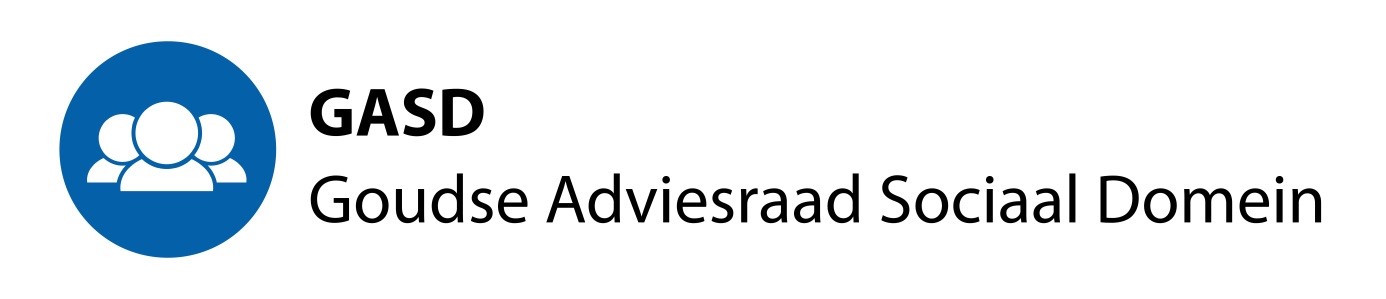 Verslag van de zoom vergadering van de GASD van 24 juni 2021.Alle leden van de GASD zijn aanwezig en namens de GCR neemt Dymphna Bazen deel aan de bijeenkomst.Opening.De voorzitter opent de vergadering en memoreert dat de nieuwe gemeentesecretaris inmiddels zijn werkzaamheden heeft aangevangen De agenda wordt ongewijzigd vastgesteld.Verslag van de mei-vergadering van de GASD. Het verslag wordt ongewijzigd vastgesteld. Het bloemrijk taalgebruik in het verslag wordt gewaardeerd.Impressie van de GCR-vergadering van 24 juni.Wethouder Dijkstra was aanwezig bij de vergadering. Er ontstond een open gesprek. De GCR is blij met 3 nieuwe leden waarmee meer ervaringsdeskundigheid wordt toegevoegd op de gebieden vluchtelingenwerk, WMO, passend onderwijs en PGB. De definitieve benoeming geschiedt door het college van B en W.Voor de overige inhoudelijke informatie wordt verwezen naar het te zijner tijd toe te zenden verslag.De woon-zorgvisieAan de hand van een presentatie (zie bijlage) worden wij meegenomen in de afwegingen en voorstellen rond de woon-zorgvisie. De twee betrokken ambtenaren slagen erin een omvangrijk stuk in heldere en kernachtige lijnen te schetsen.Er zal en adviesvraag volgen waar Bob, Gerard en Herman een plan van aanpak zullen schrijven en dat aan de overige leden voorleggen.De re-integratieregeling en -verordening.Aan de hand van een toelichting door de betrokken beleidsmedewerkers worden de high-lights geschetst van de verordening die vooral een harmonisatie behelst met de overige gemeenten in de arbeidsmarktregio. Opgemerkt wordt wel dat het WSP (werkgeversservicepunt) nog enige doorontwikkeling vraagt. Marion en Herman zullen samen met een aantal leden van de GCR een plan van aanpak schrijven.In de bijlage de adviesvraag.Vroegtijdige signalering.Op korte termijn is een live bijeenkomst in het huis van de stad waar GASD leden (Ton, Herman) en GCR leden aanwezig zullen zijn. Hoewel er een aparte adviesvraag volgt. (Vroeg-signalering is onderdeel van het nieuwe schulddienstverleningsbeleid) is het aannemelijk dat wij een ongevraagd advies zullen concipiëren aangezien de bezuiniging op dit onderdeel het programma vleugellam maakt. De GASD in van mening dat er een circulaire causaliteit bestaat tussen schulden, re-integratie, gezondheid en participatie.Havendag.De door Ton verstuurde discussienota vraagt om snel te worden besproken. Geopperd wordt dat te doen op een havendag. Gedacht wordt aan een dag(deel) in september.Bijeenkomsten.Gerard en Ton hebben gesproken met het bestuur van de GAB. Een constructief gesprek waarbij een aantal hanteerbare werkafspraken zijn gemaakt over onder andere het mee wegen van de GAB-adviezen bij onze advisering in die zin dat van de GAB-adviezen dankbaar kennis wordt genomen.Guusje en anderen volgde het Webinar van het NGSZ rond ontwikkelingen in de arbeidsmarkt binnen de zorg.Verslag van het gesprek met de wethouder.Naar aanleiding van het jaarverslag spraken de voorzitter en de secretaris met wethouder Corinne Dijkstra. De belangstelling van de wethouder ging uit naar het overschot op de begroting van de GASD. In het gesprek werd stilgestaan bij toezicht en het gebrek aan personele capaciteit. Gouda betaalt de enige FTE en de andere betrokken gemeenten dragen geen financiële middelen bij. De wethouder vraagt om dat bij gelegenheid aan de orde te stellen bij de buurgemeenten. Terzijde is aangegeven dat de GASD een terughoudende opstelling zag bij de informatievraag naar de stand van zaken rond inburgering. De wethouder zal dat intern aan de orde stellen.In het gesprek ging veel aandacht uit naar de toenemende regionalisering van het lokaal bestuur. Zie punt 10.Regionalisering.Als het nu gaat om jeugd, toezicht, arbeid of aanbestedingen: in toenemende mate wordt voorgenomen beleid afgestemd met en vormgegeven in de regio. Ook wordt meer en meer gezien dat beleid in de regio wordt vormgegeven en die beslissing door meerdere gemeenteraden moet worden vastgesteld. Gemeenteraden komen daarmee op enige afstand.De vergadering stelt zich op het standpunt dat het gedienstig is om in gesprek te gaan met de ons omringende adviesraden, te beginnen met een eerste kennismakingsgesprek. De voorzitter en de beide secretarissen zullen een dergelijke bijeenkomst initiëren.Sluiting.Aan het eind van de vergadering ontstaat enige verbazing in casu ergernis over de toedeling van acties aan overwegend mannelijke leden van de vergadering getuige de opmerking: “denk ook eens aan ons”. De voorzitter zegt toe zich rekenschap te geven van deze opmerking.De voorzitter sluit de vergadering rond 16.30 uur.